ANEXO VI – DECLARAÇÃO DE CUMPRIMENTO DE CARGA HORÁRIA*
*deve ser entregue mensalmente por todos os monitoresEu, _________________________________________________ (SIAPE: _____________), professor responsável pela disciplina __________________________________________ do Curso Superior de Tecnologia em Análise e Desenvolvimento de Sistemas (CST em ADS), orientador do monitor __________________________________________________, atesto que o mesmo, durante o mês de _______________________ do ano de __________, cumpriu, semanalmente, 10 horas de atividades de apoio ao ensino, conforme previsto no Edital nº ________ /________, publicado em ________ de ________ de ________, item 3.1.___________________________________
Assinatura e Carimbo do CoordenadorPrograma de Monitoria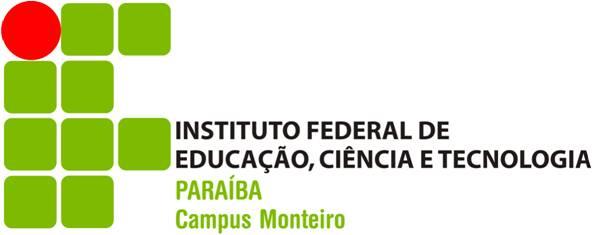 Coord. Do CST em Análise e Desenvolvimento de SistemasDeclaração de Cumprimento de Carga Horária___________________________________
Assinatura do Docente

SIAPE: ________________________________________________________________
Assinatura do Aluno

Matrícula: ___________________________